ANALISIS REAKSI PASAR ATAS PENGUMUMAN MERGER DAN AKUISISI (Studi Kasus Pada Perusahaan- Perusahaan Yang Terdaftar Di Daftar Efek LQ-45 Periode Tahun 2013-2014)Draft Skripsi Untuk Memenuhi Salah Satu Syarat Sidang Skripsi Guna Memperoleh Gelar Sarjana Ekonomi Oleh :MOCH. TOPAL WILDAN124020277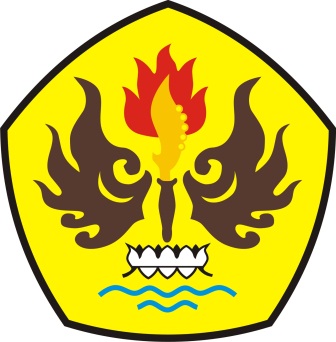 PROGRAM STUDI AKUNTANSIFAKULTAS EKONOMIUNIVERSITAS PASUNDANBANDUNG2016